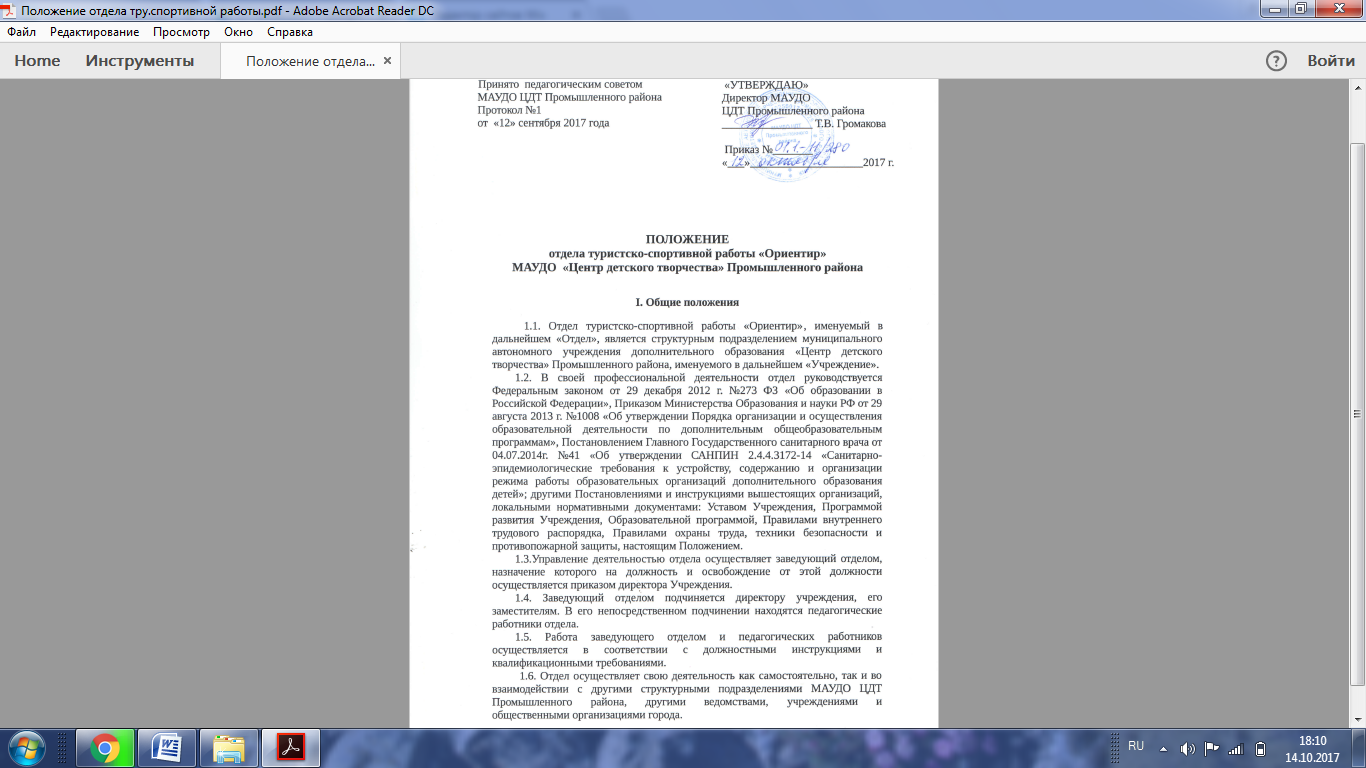 1.7. Деятельность отдела осуществляется в соответствии с планами (текущими, перспективными) работы отдела, МАУДО ЦДТ Промышленного района.     1.8. Отдел размещается в административном здании Учреждения, ул. Магнитогорская, 80,  каб. 28.   1.9. Отдел осуществляет образовательный процесс по туристско-краеведческому и физкультурно-спортивному направлению.    1.10. В Отделе не допускается создание и деятельность политических партий и религиозных движений и организаций.II. Цели и задачиЦель: формирование потребности и навыков здорового образа жизни учащихся в процессе физкультурно-спортивной и туристско-краеведческой деятельности. Задачи:Повышение уровня профессионального мастерства сотрудников отдела на основе  внедрения современных педагогических технологий.Создание условий для развития у обучающихся устойчивого интереса к здоровому образу жизни через туристско-спортивную и краеведческую деятельность.Формирование патриотизма и гражданского мировоззрения у обучающихся в процессе  туристско-спортивной и краеведческой деятельности.III. Содержание работы3.1. Отдел работает; ежедневно с 9.00 до 20.00.; занятия творческих объединений осуществляются по графику работы педагогов дополнительного образования, утвержденному директором Учреждения. Изменение режима работы допускается с разрешения директора Учреждения.3.2. Комплектование детей в творческих объединениях осуществляется с 1по 15 сентября, на основании заключенных с их родителями договоров. Численность в группах 12-15 человек. Возраст обучающихся от 5 до 25 лет. Занятия ведутся с 01 сентября по 31 мая. Занятия проводятся бесплатно.3.3. Организация и содержание образовательной деятельности Отдела  строится на педагогически обоснованном выборе педагогами авторских, модифицированных, адаптированных дополнительных общеобразовательных общеразвивающих программ, рекомендованных Министерством образования и науки Российской Федерации, самостоятельно разработанными педагогами и утвержденными методическим советом Учреждения по направлениям образовательной деятельности, определенной данным Положением.3.4. Отдел организует и проводит воспитательные мероприятия, направленные на развитие личностного, интеллектуального, творческого, физического потенциала детей и подростков, формирование ключевых компетенций в различных сферах деятельности.3.5.  Реализует проведение мероприятий, обеспечивающих охрану и укрепление здоровья детей.3.6. Разрабатывает рекламные материалы с целью популяризации деятельности Отдела среди обучающихся и их родителей.3.7. Участвует в сохранении и развитии материально-технического оснащения отдела.3.8. Принимает активное участие в развитии социального партнёрства в совместных творческих проектах с другими организациями.IV. Основные направления деятельности отдела           4.1. Отдел ведет работу направленную на совершенствование образовательного процесса, реализацию дополнительных образовательных программ, форм и методов деятельности творческих объединений, мастерства педагогических работников проведения мероприятий.    4.2     Основными направлениями деятельности отдела являются:Туристско-краеведческое:Спортивный туризмКраеведениеФизкультурно-спортивное:-    Цирковая акробатика-    Рукопашный бой     4.3  Организация образовательного процессаОсновные формы работы отдела с учащимися:- учебная группа- это группа обучающихся с общими интересами, обучающихся совместно по единой учебной программе в течении года.  Каждый обучающийся  может заниматься в одной или нескольких группах. Учебные группы создаются для детей одного возраста или разных возрастов. Численный состав учебной группы I года обучения 12-15 человек, II года обучения 10-12 человек, 3 и более 8-10 человек.Учитывая особенности и содержание работы учебной группы педагог может проводить занятия со всем составом группы или  индивидуально. Для  детей  до 7 лет продолжительность одного занятия составляет 35 минут, для младших школьников, среднего и старшего возраста 45 мин. Перерыв между занятиями 10-15 мин.В период школьных каникул учебные группы работают по особому расписанию творческого объединения.- научно-исследовательская учебная группа — создаются с целью  углубленного изучения предметов краеведческого цикла и для проведения  исследовательской работы. Деятельность научно-исследовательских учебных групп осуществляется под руководством научного руководителя.Учитывая особенности и содержание работы, педагог может проводить занятия индивидуально (2-3 человека). - временные учебные группы переменного состава (познавательные и развивающие, в т.ч. экскурсионные)  - создаются по заявкам школ  с целью проведения познавательных и развивающих бесед и лекций по истории края, военно-патриотических бесед, обзорных экскурсий и познавательных развивающих игр.4.4   Организация воспитательного процесса Воспитательное пространство Отдела направлено на развитие интереса детей к здоровому образу жизни, формированию знаний, умений и навыков туристско-краеведческой и физкультурно-спортивной деятельности, а также формирует наклонности к исследовательской работе; предоставляет воспитаннику образцы поведения, ценностных ориентаций и  изо дня в день упражняет его в определенных культурных нормах – взаимоотношений, поведения, деятельности, выражения эмоций, способах решения конфликтных вопросов, пользования своими правами и  обязанностями, принятия  самостоятельных решений.Внутреннее пространство Отдела способствует формированию интересов и потребностей детей в ходе обретения ими жизненного опыта, защищает и поддерживает их. Создаются условия для развития личности с учетом ее индивидуальных способностей, мотивов, ценностных ориентаций.Под воспитанием в Отделе понимается целенаправленное воздействие на развитие личности – создание условий для ее духовно-нравственного становления. Под экологическим воспитанием – создание условий для формирования духовно-нравственных основ экологической культуры личности.Воспитательная система Отдела построена на нескольких уровнях:1 уровень – организация воспитательной работы в творческих объединениях. Работа на данном уровне предполагает взаимодействие всех участников творческого объединения под руководством педагога. Проводятся различные воспитательные мероприятия. В ходе педагогического процесса педагог помогает ребенку адаптироваться в детском коллективе, занять достойное место в нем; выявляет и развивает общие и специальные возможности учащегося; уверенность в своих силах, а также адекватную  оценку и самооценку. 2 уровень – общие мероприятия для всех детей, занимающихся в Отделе. Воспитательная работа на данном этапе предполагает взаимодействие всех творческих объединений Отдела согласно общему плану. Система организации мероприятий включает в себя как новые, так и традиционные дела. Мероприятия охватывают многие образовательные области. Все они очень значимы для развития ребенка и создают общую направленность на успех в воспитании. Основными мероприятиями являются: открытые соревнования ЦДТ по туризму - «Туристский стадион, «Туристские тропы», «Краеведческий марафон», праздники - День знаний, Посвящение в туристы, Масленица, День здоровья, День детства, День защиты детей, встречи с интересными людьми - учеными, ветеранами, родителями.3 уровень – участие в городских, областных и Всероссийских мероприятиях.        4.5   Организация  методической деятельности- Оказание информационно-методической помощи педагогам  при подготовке различных видов методической продукции, оказание консультационной помощи педагогам в подготовке к аттестации. - Проведение и организация  методических объединений туристско-краеведческой и физкультурно-спортивной направленности, проблемных семинаров и совещаний в отделе.- Планирование  работы по самообразованию педагогов.- Участие в научно-практических конференциях, конкурсах профессионального мастерства и т.д.V. Функции отдела5.1.Информационно-аналитическая.- Диагностика образовательного процесса  отдела, его проектирование, содержание, способов организации и путях совершенствования.- Диагностика результатов обучающихся. - Выявление затруднений, возникших у педагогов в ходе учебно- образовательного процесса.- Работа по изучению и обобщению передового педагогического опыта.- Организация и проведение консультаций для всех категорий работников школ  и учреждений дополнительного образования.- Информирование педагогов о новых направлениях в развитии дополнительного образования детей по туристско-краеведческой и физкультурно-спортивной направленности.5.2. Обучающая функция-  Стимулирование педагога к повышению уровня профессиональной готовности педагога к осуществлению учебно-воспитательного процесса, вооружение педагога актуальными педагогическими технологиями.- Повышение квалификации пед. кадров  через проведение методических объединений, семинаров, консультаций, открытых занятий.- Ознакомление педагогов с актуальными педагогическими с наиболее результативными методами и приемами обучения, воспитания и развития учащихся.5.3.Контрольно-диагностическая функция- Непосредственно в Отделе контроль за учебно-воспитательным процессом и образовательным процессом осуществляет заведующий отделом.- Посещение занятий педагогов творческих объединений Отдела осуществляется по установленному графику,  с целью проведения диагностики качества образования, экспертизы деятельности педагогических работников.- Проводится посещение открытых занятий и их анализ.VI. Руководство отделом          6.1   Непосредственное руководство Отделом осуществляет заведующий отделом, подчиняющийся директору Учреждения, заместителю директора по учебно-воспитательной работе, заместителю директора по учебно-методической работе, заместителю директора по организационно- массовой работе.        6.2  Заведующий Отделом:-  планирует, организует, контролирует работу Отдела;-  участвует в подборе и расстановке кадров;- осуществляет финансово-хозяйственную деятельность в пределах полномочий;-  обеспечивает рациональное использование оборудования Отдела;-  доносит требования и  правила охраны труда и технике безопасности до педагогов отдела, и контролирует выполнение этих норм педагогами по время проведения занятий;- несет ответственность за деятельность Отдела перед директором Учреждения.VII. Кадры отдела. Права и обязанности.7.1. Прием на работу осуществляется по приказу директора учреждения.7.2 На работу в отдел принимаются лица, имеющие высшее или среднее профессиональное  образование, не моложе 18 лет, отвечающие требованиям профессионального стандарта  педагогических работников.7.3 Права работников отдела:7.3.1. Педагоги отдела имеют право осуществлять педагогическую деятельность с нагрузкой не более 8 часов в день в соответствии с разработанными программами, оговоренным в них количеством детей как с постоянными, так и с переменным составом. 7.3.2. Педагоги имеют право на: - защиту своей  профессиональной чести и достоинства;- свобода выбора и использования методик обучения и воспитания, учебных пособий и материалов, методов оценки знаний, умений обучающихся;- специальные гарантии и льготы, установленные законодательством РФ. 7.4. Работники отдела обязаны:- выполнять Устав Учреждения, настоящее Положение, правила внутреннего распорядка, распоряжения администрации;- осуществлять педагогический процесс в соответствии с требованиями охраны труда;- организовывать полное и качественное выполнение программ;- уважать права участников учебно-воспитательного процесса;- систематически повышать свою квалификацию;- своевременно, полно и аккуратно вести установленную документацию;- участвовать в работе педагогического и методического советов.VIII. Документация отдела  В Отделе ведется обязательная документация в соответствии с направлениями деятельности и нормативными требованиями:Правила внутреннего трудового распорядка;Штатное расписание;Концепция развития МАУДО ЦДТ  Промышленного района; Приказы директора по основной деятельности и по личному составу;Положение об отделе;Тарификационно-квалификационные характеристики и должностные инструкции сотрудников отдела;Годовой план работы; план работы на месяц.Календарные графики работы;Отчет – анализ работы (за месяц, год);Экземпляры печатных средств массовой информации, с материалами о деятельности отдела;Инструкции и журналы по соблюдению правил техники безопасности, правил противопожарной  безопасности, санитарно-гигиенических требований;Материалы и документы по проведению аттестаций;Договоры с организациями, учреждениями о сотрудничестве или их копии;Табели учета рабочего времени;Протоколы заседаний методических объединений;Документы об организации и проведении соревнований по туризму, слетов, смотра строя и песни, Зарницы, других массовых мероприятий и положений к ним;Журналы учета кружковой работы педагогов ЦДТ;Расписание занятий творческих объединений отдела.IX. Взаимодействие с другими подразделениями и организациями9.1 Отдел взаимодействует с другими подразделением Учреждения исходя из приоритетных  направлений деятельности по вопросам воспитания и образования участия в организации и проведении  мероприятий различных уровней, презентационной деятельности, охране труда сотрудников.9.2 Сотрудничество с другими организациями и учреждениями строится на основе договора, соглашений, не противоречащих Законодательства РФ.9.3. При осуществлении своей деятельности Отдел взаимодействует с учебными, научными  и управленческими подразделениями институтов, общественными организациями.X. Материальная база и оборудованиеДеятельность педагогов  Отделом осуществляется как на базе ЦДТ Промышленного района, где за педагогом закрепляется отдельное помещение, оборудованное для занятий учащихся цирковой акробатикой; так и на базах школ города, где педагоги проводят занятия по спорту и туризму, в основном, в спортивных залах. Заведующий отделом ведет работу в ЦДТ Промышленного района, кабинет 28, где находятся правовые документы регулирующие, деятельность отдела, информационный и методический материалы.  XI. Ликвидация и реорганизация отдела Ликвидация и реорганизация отдела проводится по решению педсовета или Совета Учреждения в соответствии с требованиями действующего законодательства РФ;           Отдел считается ликвидированным или реорганизованным с момента издания приказа по Учреждению.